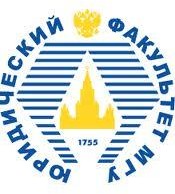 Магистерская программа«ИНФОРМАЦИОННЫЕ ПРАВООТНОШЕНИЯ В ИННОВАЦИОННОЙ ЭКОНОМИКЕ»О программеМагистерская программа «Информационные правоотношения в инновационной экономике» носит междисциплинарный характер и реализуется силами профессорско- преподавательского состава юридического факультета с участием 4 факультетов МГУ.Программа направлена на подготовку юристов, обладающих современными знаниями и практическими навыками в информационной сфере для работы в государственных органах власти; в организациях, осуществляющих сбор, формирование, распространение и использование информации, занимающихся созданием и применением информационных систем, средств и механизмов информационной безопасности; в научно-исследовательских учреждениях РАН и вузах, ведущих подготовку по информационно-правовой специализации; в юридических фирмах, осуществляющих правовое сопровождение инновационного бизнеса.Учебные курсы читают преподаватели МГУ имени М.В. Ломоносова:Юридического факультета (проректор МГУ по инновационному научно-технологическому развитию, зав. кафедрой правовой информатики, информационного и цифрового права, профессор, д.ю.н.  Вайпан В.А., профессор, д.ю.н. Северин В.А., профессор, д.ю.н. Варламова А.Н., профессор, д.ю.н., Зенин И.А., профессор, д.ю.н. Крылова Н.Е., доцент, к.ю.н. Крюкова Е.С., доцент, к.ю.н. Леонова Г.Б., доцент, д.ю.н. Овчарова Е.В. и др.);Экономического факультета (зам. декана по межфакультетскому взаимодействию и инновационной деятельности, зав. кафедрой экономики инноваций, д.э.н., профессор Иващенко Н.П. и преподаватели кафедры;Факультета вычислительной математики и кибернетики, Центр проблем информационной безопасности, кафедра информационной безопасности (руководитель Центра проблем ИБ, доцент, к.ф.-м.н. Чижов И.В., заслуженный деятель науки РФ, д.ю.н., д.т.н., проф. Стрельцов А.А., с.н.с., к.полит.н. Карасёв П.А., ассистент Ильюшин Е.А.);Высшей школы государственного аудита (доцент, д.э.н. Анищенко Е.В.);Военного учебного центра при МГУ имени М.В.Ломоносова (доцент, к.ю.н. Борисов М.А.);Управления обеспечения безопасного функционирования МГУ (заместитель проректора-начальник управления, к.ф.н., доцент Иващенко Г.В.);Инновационный научно технологический центр МГУ «Воробьевы горы» (Генеральный директор ИНТЦ МГУ «Воробьевы горы», заслуженный юрист РФ, д.ю.н., профессор Вайпан В.А.,Корпорация Республиканский НИИ интеллектуальной собственности (научный руководитель РНИИИС, генеральный директор, заслуженный деятель науки РФ, д.ю.н., профессор Лопатин В.Н.).Студенты магистратуры проходят научную стажировку и практику: Инновационный научно технологический центр МГУ «Воробьевы горы», Корпорация интеллектуальной собственности РНИИИС; в организациях и на предприятиях высокотехнологичного комплекса России.Выпускники юридического факультета МГУ всегда востребованы и способны сделать хорошую карьеру в качестве высокопрофессиональных юристов ведущих компаний и экспертов, специализирующихся в информационной сфере инновационной экономики.Учебный план программы объединяет обязательный (общенаучный) и профессиональный циклы, а также курсы, предлагаемые в рамках вариативной профессиональной части:КурсыОбязательная часть:Регулирование информационных отношений в инновационной экономике;Право и экономика инноваций;Интеллектуальная собственность в инновационной экономике;Проблемы обеспечения экономической безопасности инновационной экономики;Конкурентные отношения в инновационной экономике;Преступления в информационной сфере;Информационное общество и информационная безопасность;Правовое обеспечение безопасности использования ИКТ в инновационных процессах (на английском языке);Защита интересов государства в информационной сфере и инновационная экономика;Комплексная защита информации в организациях.Дисциплины по выбору:Право в сфере средств массовой информации и цифровых медиа;Информационное общество и защита персональных данных;Механизм защиты прав на коммерческую тайну;Корпоративные системы защиты информации в организациях;Налогообложение IT отрасли;Информация о качестве товаров;Контроль в сфере обращения информации;Правовая работа в организациях высокотехнологичного комплекса;Зарубежный опыт правового регулирования и защиты информации (на английском языке).Адрес:119991, Москва, ГСП-1, Ленинские горы,Тел.:+7 (495) 938-27-02E-mail: magistratura@law.msu.ruWeb:www.law.msu.ruПрофиль: двухлетняя магистратура (общий профиль)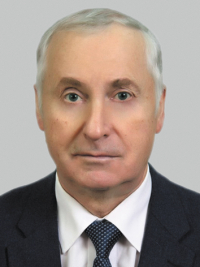 Руководитель программы:доктор юридических наук,профессор кафедры правовой информатики, информационного и цифрового праваСеверин Виталий АндреевичНаименование:Информационные правоотношения в инновационной экономикеРуководитель программы:доктор юридических наук,профессор кафедры правовой информатики, информационного и цифрового праваСеверин Виталий АндреевичПродолжительность обучения:2 годаРуководитель программы:доктор юридических наук,профессор кафедры правовой информатики, информационного и цифрового праваСеверин Виталий АндреевичЯзык:русскийРуководитель программы:доктор юридических наук,профессор кафедры правовой информатики, информационного и цифрового праваСеверин Виталий АндреевичФормат обучения: Набор:очная2024-2026 уч. годРуководитель программы:доктор юридических наук,профессор кафедры правовой информатики, информационного и цифрового праваСеверин Виталий Андреевич